АПРИЛ 2021. ГОДИНЕ30.03.2021.г.Формирање Транзиционог клуба за ученике. Чланови клуба су наставници и ученици који пружати подршку у учењу ученицима којима је то потребно. Транзициони клуб ће се бавити и ваннаставним активностима и организовати разне акције хуманитарне и друге помоћи. Формирање клуба је резултат активности из пројекта Заједно ка средњој школи и подршке Центра за образовне политике и Песталоци фондације.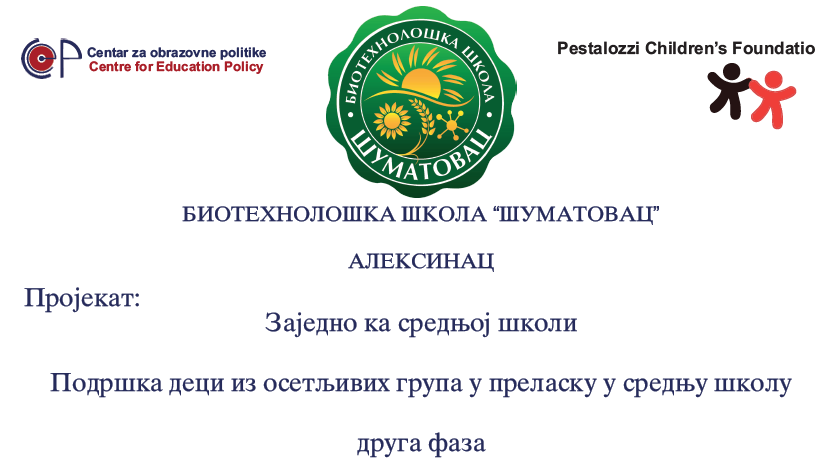 